Соглашениео социальном партнерстве в сфере труда между администрацией городского округа город Мантурово, Координационным советом профсоюзов и работодателями городского округа город Мантурово на 2019 – 2021 годыг.  Мантурово                                                                     « 6  » июня 2019 года
Администрация городского округа город Мантурово (далее - Администрация), Координационный совет профсоюзов (далее - Профсоюзы), работодатели на территории городского округа город Мантурово (далее – Работодатели), именуемые в дальнейшем «Стороны», действуя в соответствии с законодательством Российской Федерации и Костромской области, заключили настоящее Соглашение о социальном партнерстве в сфере труда (далее - Соглашение) на 2019 – 2021 годы.Раздел 1. Общие положения1.1. Настоящее Соглашение является муниципальным правовым актом социального партнерства, регулирующим социально-трудовые отношения между работниками и работодателями, определяющим общие принципы регулирования связанных с ними экономических отношений на уровне городского округа город Мантурово.Стороны признают в числе приоритетных целей настоящего Соглашения обеспечение согласования интересов работников, работодателей и администрации городского округа город Мантурово по регулированию социально-трудовых и иных непосредственно связанных с ними отношений, направленных на повышение уровня и качества жизни населения на основе устойчивого развития и укрепления конкурентоспособности экономики города, обеспечения эффективной занятости, роста производительности труда, совершенствования профессиональной подготовки молодежи, условий труда, повышения заработной платы работающих, доходов населения, сокращения доли работников с низкой оплатой труда, снижения дифференциации в сфере доходов и заработной платы, совершенствования социальной сферы.1.2. Соглашение является основой для соглашений, заключаемых на  муниципальном уровне, а также коллективных договоров. При этом обязательства и гарантии, установленные настоящим Соглашением, являются минимальными и не могут быть изменены в сторону снижения трудовой, социальной и экономической защищенности работников.1.3. Стороны обязуются соблюдать договоренности, достигнутые в ходе трехсторонних коллективных переговоров и консультаций, а также намерены добиваться развития своих взаимоотношений на принципах социального партнерства, коллективно-договорного регулирования социально-трудовых отношений.1.4. Стороны в пределах своих полномочий принимают на себя также обязательства, установленные Генеральным соглашением между общероссийскими объединениями профсоюзов, общероссийскими объединениями работодателей и Правительством Российской Федерации и Соглашением между органами исполнительной власти субъектов Российской Федерации, входящих в Центральный федеральный округ, Ассоциацией территориальных объединений организаций профсоюзов Центрального федерального округа, Координационным Советом Российского союза промышленников и предпринимателей Центрального федерального округа на 2019 – 2021 годы.Обязательства Работодателей принимают на себя две другие Стороны в той мере, в которой они осуществляют функции работодателей.1.5. Соглашение открыто для подписания всеми работодателями и профсоюзами городского округа город Мантурово.Раздел 2. Обязательства Сторон в сфере экономической политики2.1.Совместные обязательства Сторон:1) проводят политику в отраслях экономики городского округа город Мантурово, направленную на:развитие человеческого потенциала как основного фактора экономического роста;модернизацию экономики, диверсификацию ее структуры, переход к инновационной модели развития;повышение конкурентоспособности российских товаров и услуг, снижение импортозависимости;содействие созданию новых высокопроизводительных рабочих мест и модернизацию действующих;обеспечение эффективной занятости;совершенствование профессиональной подготовки молодежи, условий труда;рост и сохранение объемов производства продукции (работ, услуг) в отраслях экономики городского округа город Мантурово;сохранение деятельности организаций и трудовых коллективов, находящихся на территории городского округа город Мантурово, недопущение роста безработицы и высвобождения работников без последующего трудоустройства;насыщение потребительского рынка качественными товарами и услугами, в том числе производимыми в городском округе город Мантурово;содействие развитию малого и среднего бизнеса, вовлечению его представителей в систему социального партнерства;взаимные консультации по вопросам промышленной, бюджетной, инвестиционной, налоговой и ценовой политики;совершенствование порядка регулирования цен и тарифов на продукцию и услуги естественных монополий, осуществление контроля за обоснованностью их формирования;2) осуществляют реализацию мероприятий по подготовке высококвалифицированных специалистов и рабочих кадров с учетом современных стандартов и передовых технологий;3) разрабатывают программы, направленные на выполнение целевых показателей, предусмотренных Указом Президента Российской Федерации от 7 мая 2018 года № 204 «О национальных целях и стратегических задачах развития Российской Федерации на период до 2024 года»;4) обеспечивают в организациях, расположенных на территории городского округа город Мантурово, соблюдение законодательства о труде, в том числе при смене собственника имущества организации, изменении ее подведомственности, реорганизации или ликвидации;5) в рамках своих полномочий реализовывают меры по предотвращению незаконных действий, нацеленных на ликвидацию или перепрофилирование организаций. В случае угрозы таких действий информируют областную трехстороннюю комиссию по регулированию социально-трудовых отношений;6) при ежегодном формировании муниципального бюджета и прогноза социально-экономического развития городского округа город Мантурово проводят консультации по основным их параметрам;7) представляют по запросу Сторон необходимые сведения о выполнении обязательств по разделу 2 «Обязательства Сторон в сфере экономической политики» настоящего Соглашения;8) принимают меры, направленные на своевременную уплату обязательных платежей в бюджетную систему Российской Федерации, легализацию заработной платы, противодействие схемам ухода от налогообложения;9) способствуют участию организаций города во всероссийском конкурсе «Российская организация высокой социальной эффективности» и иных конкурсах социальной направленности.10) устанавливают следующие критерии оценки выполнения Сторонами раздела 2«Обязательства Сторон в сфере экономической политики» настоящего Соглашения:а) индекс промышленного производства (в % к предыдущему году):2019 год –100,8%;2020 год – 101,0%;2021 год – 101,4%;б) обеспечение объема инвестиций (в основной капитал) за счет всех источников финансирования (% к предыдущему году в сопоставимых ценах):2019 год – 99,6%;2020 год – 100,5%;2021 год – 100,5%;в) обеспечение роста среднемесячной заработной платы работников (% к предыдущему году):2019 год – 101,5%;2020 год –101,8%;2021 год – 101,8%;д) увеличение числа прибыльных организаций;е) снижение задолженности по налогам и сборам организаций области;ж) обеспечение исполнения плановых бюджетных назначений налоговых и неналоговых доходов бюджета.2.2. Обязательства Администрации:1) проводит экспертизу социальной эффективности инвестиционных проектов, планируемых к реализации на территории городского округа город Мантурово, в том числе в части влияния на занятость населения (количество и профессионально-квалификационная структура рабочих мест, средняя заработная плата, социальный пакет работников) с участием сторон социального партнерства;2) осуществляет меры по обеспечению комплексного социально- экономического развития города, разрабатывает прогноз социально-экономического развития городского округа город Мантурово, муниципальные программы развития отраслей экономики и поддержки малого и среднего бизнеса, реализовывает на территории города  федеральные программы;3) при подготовке проекта муниципального бюджета на очередной финансовый год и на плановый период учитывает обязательства данного Соглашения и предложения городской трехсторонней комиссии по регулированию социально-трудовых отношений, требующие финансирования из муниципального бюджета;4) обеспечивает исполнение доходной и расходной частей местного бюджета в соответствии с решением Думы городского округа город Мантурово на соответствующий финансовый год и на плановый период;5) разрабатывает и реализовывает комплекс мер по укреплению собственной доходной базы бюджета;6) принимает меры по снижению неэффективных расходов бюджета городского округа город Мантурово;7) обеспечивает исполнение мероприятий и финансирование муниципальных программ, подлежащих финансированию в соответствии с решением Думы городского округа город Мантурово на соответствующий финансовый год и на плановый период;8) создает условия для участия Работодателей в государственных программах при выполнении ими обязательств настоящего Соглашения;9) в пределах своей компетенции принимает меры по обеспечению стабильного функционирования теплоэнергетического комплекса города и бесперебойного энергоснабжения потребителей, недопущению необоснованного повышения цен на энергоносители, тепловую и электрическую энергию.Проводит консультации со Сторонами настоящего Соглашения по вопросам формирования тарифов на топливно-энергетические ресурсы, транспорт и жилищно-коммунальные услуги;10) оказывает поддержку товаропроизводителям городского округа город Мантурово в повышении конкурентоспособности их продукции на внутреннем рынке, развитии экономического сотрудничества в рамках межрегиональных связей, выставочно-ярмарочной деятельности;11) производит возмещение недополученных доходов хозяйствующих субъектов (перевозчиков) от осуществления регулярных перевозок пассажиров транспортом общего пользования в пригородном  сообщении в пределах средств, предусмотренных на эти цели в муниципальном бюджете на соответствующий финансовый год и на плановый период;12) обеспечивает участие городского округа город Мантурово в федеральных инвестиционных программах;13) привлекает инвесторов и оказывает им поддержку при реализации приоритетных инвестиционных проектов в рамках существующего законодательства Костромской области;14) оказывает поддержку организациям агропромышленного комплекса городского округа город Мантурово, субъектам малого и среднего предпринимательства в соответствии с федеральным и областным законодательством, нормативно-правовыми актами городского округа город Мантурово.2.3. Обязательства Профсоюзов:1) изучают производственную и социально-экономическую ситуацию в организациях, анализируют и обобщают поступающие от трудовых коллективов и отдельных членов профсоюзов предложения по улучшению работы организаций и направляют их в органы управления организаций, органы государственной власти и органы местного;2) содействуют стабилизации работы организаций, снижению социальной напряженности, предотвращению высвобождения работников, соблюдению трудовой дисциплины, обеспечению прибыльной работы организаций;3) осуществляют контроль и правовую защиту трудовых прав работников, в том числе защищают их права и интересы при смене собственника, изменении организационно-правовых форм организаций, сокращении численности или штата, введении неполного рабочего времени;4) участвуют в управлении организациями в формах, предусмотренных трудовым законодательством, учредительными документами, коллективными договорами, локальными нормативными актами, в том числе обсуждают на заседаниях профсоюзных комитетов первичных профсоюзных организаций с участием представителей работодателей планы социально-экономического развития организаций;5) вносят предложения об использовании прибыли организаций на финансирование отдельных сфер деятельности;6) проводят общественную экспертизу проектов коллективных договоров, где созданы и действуют первичные профсоюзные организации.2.4. Обязательства Работодателей:1) совместно с Профсоюзами способствуют распространению положительного опыта работы организаций по модернизации неэффективных производств, внедрению новых технологий, освоению и выпуску конкурентоспособной продукции и увеличению ее объема, созданию высокопроизводительных рабочих мест, отвечающих государственным нормативным требованиям охраны труда, обеспечивающих экологическую безопасность производства;2) разрабатывают и реализуют мероприятия по развитию работников организаций, обеспечению высокопроизводительного труда с участием Профсоюзов;3) обеспечивают участие Профсоюзов в рассмотрении среднесрочных программ развития организаций, обеспечивающих устойчивый экономический рост, стабильную работу организаций;4) участвуют в решении социально значимых проблем городского округа город Мантурово и осуществляют предпринимательскую деятельность на принципах социальной ответственности, определенных Социальной хартией российского бизнеса, принятой XIV съездом Российского союза промышленников и предпринимателей 16 ноября 2004 года;5) вносят в исполнительные органы государственной власти  предложения по стимулированию производства, поддержке отечественных товаропроизводителей, подготовке и переподготовке рабочих кадров и специалистов;6) стремятся к обеспечению роста налоговых отчислений в бюджет как в абсолютных суммах, так и по отношению к валовой выручке. Не допускают случаев минимизации налоговой нагрузки и выплаты «теневой» заработной платы;7) разрабатывают в организациях программы по адаптации молодых работников на производстве, развитию наставничества, создают финансовые и кадровые условия для их реализации, предусматривают в коллективных договорах соответствующие обязательства;8) при проведении мероприятий по реорганизации сохраняют уровень заработной платы и социальные гарантии, действовавшие до ее начала;9) систематически информируют работников организаций и их представителей о принимаемых мерах по стабилизации и развитию производства, итогах хозяйственной деятельности;10) представляют профсоюзным организациям информацию по социально-экономическим вопросам и обеспечивают право на участие представителей профсоюзных органов в управлении организации в соответствии с порядком, определенным законодательством Российской Федерации. Раздел 3. Обязательства Сторон по развитию рынка труда и обеспечению занятости населения3.1. Совместные обязательства Сторон:1) обеспечивают разработку и реализацию нормативных правовых актов и программ в сфере занятости населения, включая мероприятия для категорий граждан, нуждающихся в особой поддержке, – женщин, молодежи, лиц предпенсионного и пенсионного возраста, инвалидов;2) в целях повышения престижа рабочих профессий проводят городские конкурсы профессионального мастерства, в том числе для обучающихся в образовательных организациях профессионального образования, направляют участников на региональе конкурсы, в том числе на чемпионаты по профессиональному мастерству WorldSkillsRussiа;3) принимают меры по обеспечению занятости граждан старшего поколения в соответствии со Стратегией действий в интересах граждан старшего поколения в Российской Федерации до 2025 года, утвержденной распоряжением Правительства Российской Федерации от 5 февраля 2016 года № 164-р, привлекают их в качестве наставников для молодежи, впервые приступающей к трудовой деятельности;4) осуществляют реализацию мероприятий, направленных на сокращение неформальной занятости, снижение задолженности по заработной плате и по уплате страховых взносов во внебюджетные фонды, легализацию трудовой деятельности лиц, осуществляющих ее без трудовых договоров;5) принимают меры по недопущению случаев дискриминации в отношении работающих пенсионеров или работников предпенсионного возраста, предотвращению увольнений, сокращений и иных случаев нарушения трудовых прав граждан;6) добиваются сокращения дисбаланса между спросом и предложением рабочей силы, повышения ее конкурентоспособности, сокращения уровня безработицы, снижения социальной напряженности на территориях с критической ситуацией на рынке труда;7) способствуют увеличению представительства молодежи в муниципальных органах в органах объединений профсоюзов и работодателей;8) содействуют сохранению рабочих мест и наращиванию налогового потенциала через создание новых предприятий, защите местных товаропроизводителей;9) ежегодно рассматривают на городской трехсторонней комиссии по регулированию социально-трудовых отношений ситуацию на рынке труда городского округа город Мантурово.10) содействуют предотвращению массовых увольнений работников из организаций всех организационно-правовых форм и форм собственности.При заключении территориальных соглашений руководствуются следующими критериями массового увольнения работников при сокращении численности или штата:а) 25 и более человек в течение 30 календарных дней;б) 100 и более человек в течение 60 календарных дней;в) 250 и более человек в течение 90 календарных дней.При наличии территориальных соглашениях иных критериев, улучшающих положение работников, при решении вопросов о массовом высвобождении работников руководствуются критериями, установленными указанными соглашениями.В случае угрозы массовой безработицы на основе взаимных консультаций формируют программу экстренных мер и план совместных действий по обеспечению трудоустройства и социальной поддержки высвобождаемых работников;11) обобщают и распространяют положительный опыт работы с молодежью в организациях городского округа город Мантурово;12) совершенствуют и развивают систему профессиональной ориентации ищущих работу граждан, а также обучающихся в образовательных организациях с целью повышения их мотивации к трудовой деятельности по профессиям и специальностям, востребованным на рынке труда;13) обеспечивают занятость подростков и молодежи в каникулярное и свободное от учебы время;14) содействуют организациям в создании эффективно действующих стажировок и прохождении практики обучающихся всех уровней профессионального образования, развитии целевой контрактной подготовки специалистов;15) содействуют трудоустройству по полученной профессии (специальности) выпускников профессиональных образовательных организаций и образовательных организаций высшего образования;16) обеспечивают приоритетное право на трудоустройство граждан Российской Федерации, ограничивают привлечение иностранной рабочей силы предприятиями, осуществляющими высвобождение работников;17) в целях дополнительного привлечения в городской округ город Мантурово квалифицированных трудовых ресурсов реализуют государственную программу Костромской области «Оказание содействия добровольному переселению в Костромскую область соотечественников, проживающих за рубежом»;18) восстанавливают и совершенствуют традиционные, внедряют новые формы чествования человека труда, поднятия престижа массовых профессий путем проведения конкурсов профессионального мастерства, учреждения «Досок почета», книг «Трудовая слава», представления к награждению государственными и профсоюзными наградами, другие формы чествования лучших трудовых коллективов, их руководителей, профсоюзных лидеров и работников;19) содействуют созданию в организациях рабочих мест для трудоустройства инвалидов. Оказывают содействие в трудоустройстве лицам с ограниченными возможностями здоровья, в том числе после окончания ими образовательных организаций, в соответствии с рекомендациями, содержащимися в индивидуальной программе реабилитации инвалида. Предусматривают меры по обеспечению беспрепятственного доступа к рабочим местам и объектам социального значения;20) представляют по запросу Сторон необходимые сведения о выполнении обязательств по разделу3 «Обязательства Сторон по развитию рынка труда и обеспечению занятости населения» настоящего Соглашения;21) устанавливают следующие критерии оценки выполнения Сторонами раздела 3 «Обязательства Сторон по развитию рынка труда и обеспечению занятости населения»настоящего Соглашения:уровень регистрируемой безработицы – в 2019 году – не более 0,98%;в 2020 году – не более 0,96%;в 2021 году – не более 0,90%;коэффициент напряженности на рынке труда на одну вакансию –в 2019 году – 0,7;в 2020 году – 0,6;в 2021 году – 0,5;б) по промышленным предприятиям:увеличение числа созданных рабочих мест, объема средств, выделенных на обучение работников, увеличение численности работников, прошедших профессиональную переподготовку или повышение квалификации.3.2. Обязательства Администрации:1) проводит с участием Сторон мониторинг ситуации на рынке труда в городском округе город Мантурово;2) ежегодно разрабатывает прогноз потребности отраслей экономики и социальной сферы городского округа город Мантурово в кадрах рабочих и специалистов на семилетнюю перспективу;3) обеспечивает реализацию государственной программы Костромской области «Содействие занятости населения Костромской области»;4) информирует население городского округа город Мантурово и Стороны о состоянии и перспективах на рынке труда, трудовых ресурсов и кадрового потенциала города, в том числе путем использования новых информационных технологий.3.3. Обязательства Профсоюзов:1) способствуют участию работников в управлении организацией;2) оказывают практическую помощь организациям в заключении коллективных договоров, соглашений и контролируют их выполнение;3) принимают участие в установленном порядке в работе городских комиссий, общественных советов, иных органов, осуществляющих координацию деятельности по вопросам, затрагивающим социально-трудовые отношения;4) предоставляют бесплатную консультационную и правовую помощь профсоюзным организациям, членам профсоюзов;5) осуществляют контроль за соблюдением законодательства о труде в части занятости, охраны труда, социальной защиты инвалидов, беременных женщин, подростков, принимают меры по защите прав членов профсоюзов;6) осуществляют контроль в организациях за необоснованным применением срочных трудовых договоров и гражданско-правовых договоров, подменяющих трудовые отношения;7) оказывают поддержку молодым работникам, создают молодежные комиссии и советы молодых работников при профкомах;8) направляют в государственные органы Костромской области и органы местного самоуправления предложения в связи с массовым высвобождением работников;9) информируют иностранных граждан, осуществляющих трудовую деятельность на основании разрешительных документов, об их праве на вступление в профсоюзы по месту работы;10) в целях обеспечения защиты интересов работников в процессе проведения процедуры банкротства участвуют в собрании кредиторов организации-должника.3.4. Обязательства Работодателей:1) совместно с Профсоюзами предусматривают в коллективных договорах:возможность предоставления оплачиваемого времени для поиска новой работы работником до наступления срока расторжения трудового договора по основаниям сокращения численности или штата работников организации;недопущение одновременного увольнения работников - членов одной семьи по сокращению численности или штата;условия гарантий от увольнения в связи с сокращением численности или штата работников организации в первые два года работы после обучения для выпускников профессиональных образовательных организаций и образовательных организаций высшего образования;предоставление материальной помощи работникам, потерявшим работу вследствие реорганизации, сокращения численности или штата организации;2) создают условия для переобучения высвобождаемых работников новым, конкурентоспособным на рынке труда профессиям до наступления срока расторжения трудового договора;3) создают дополнительные рабочие места для лиц, требующих особой социальной защиты, – инвалидов, молодежи, женщин, лиц предпенсионного и пенсионного возраста;4) заключают договоры о сотрудничестве с профессиональными образовательными организациями по подготовке, переподготовке и повышению квалификации работников требуемых специальностей, по прохождению производственной практики и стажировок обучающихся, мастеров производственного обучения, по предоставлению рабочих мест для трудоустройства выпускников, развитию материально-технической базы профессиональных образовательных организаций;5) принимают обязательства по организации внутрифирменного развития работников на производстве, сохранению и рациональному использованию профессионального потенциала работников.6) на условиях софинансирования содействуют организации рабочих мест под оплачиваемые общественные работы и временное трудоустройство граждан;7) совместно с Профсоюзами вырабатывают и реализуют меры поощрения молодежи, добившейся высоких показателей в труде и учебе. Проводят в организациях конкурсы профессионального мастерства на звание «Лучший молодой рабочий по профессии», «Лучший молодой специалист»;8) создают или выделяют рабочие места для трудоустройства инвалидов согласно установленной квоте;9) работников, имеющих сезонный характер работ, в том числе работников дорожной и лесной отрасли, в межсезонный период обеспечивают другими видами работ;10) обеспечивают заключение срочных трудовых договоров только в случаях, предусмотренных действующим законодательством;11) предусматривают средства на повышение квалификации работников, переподготовку кадров, прохождение независимой оценки квалификации работников, а также на предоставление льгот и компенсаций увольняемым работникам в соответствии с коллективными договорами;12) соблюдают установленный порядок привлечения иностранных граждан в целях осуществления трудовой деятельности, в том числе в обязательном порядке подают заявку (заявление) в уполномоченный орган о потребности в иностранной рабочей силе по форме и в сроки, уста13) при привлечении в организацию иностранной рабочей силы обеспечивают принцип соблюдения приоритетного права российских граждан на занятие свободных рабочих мест;14) обеспечивают в соответствии с действующим законодательством медицинское обследование иностранных граждан при их приеме на работу;15) осуществляют анализ, прогнозирование и учет численности работников, намеченных к увольнению в связи с сокращением численности или штата. Представляют в центры занятости населения, профсоюзные органы информацию о наличии вакантных рабочих мест, а также сроках и масштабах возможных массовых увольнений;16) сохраняют в течение одного года за работниками, высвобождаемыми в связи с сокращением численности или штата, право на первоочередное трудоустройство в организации при появлении вакантных рабочих мест;17) содействуют вступлению иностранных работников в профессиональные союзы;18) обеспечивают по запросу профсоюзные органы, органы местного самоуправления информацией по социально-трудовым вопросам;19) сохраняют за работником средний месячный заработок на весь период обучения при направлении на дополнительное обучение по программе профессионального образования с отрывом от производства при условии, что работника на обучение направляет работодатель;Раздел 4. Обязательства Сторон в сфере оплаты труда, доходов и уровня жизни населения4.1. Совместные обязательства Сторон:1) принимают меры по совершенствованию системы оплаты труда работников бюджетного сектора экономики с учетом необходимости обеспечения индексации и повышения оплаты труда, в том числе на основе достижения конкретных показателей качества и количества оказываемых услуг;2) формируют условия для поэтапного приближения минимальной заработной платы работников бюджетной сферы прожиточного минимума трудоспособного населения, установленной в Костромской области;3) принимают меры по установлению тарифной части заработной платы на уровне не ниже 65% от общего ее размера;4) добиваются сокращения дифференциации по уровню оплаты труда работников различных отраслей экономики;5) принимают меры, направленные на своевременную и в полном объеме выплату заработной платы, стипендий, их повышение в соответствии с федеральным и областным законодательством в организациях городского округа город Мантурово;6) принимают меры по установлению заработной платы работников муниципальных учреждений не ниже базовых окладов (базовых должностных окладов), базовых ставок заработной платы соответствующих профессиональных квалификационных групп, установленных Правительством Российской Федерации;7) представляют по запросу Сторон необходимые сведения о выполнении обязательств по разделу 4 «Обязательства Сторон в сфере оплаты труда, доходов и уровня жизни населения» настоящего Соглашения;8) включают в коллективные договоры во внебюджетном секторе экономики городского округа город Мантурово:по установлению минимальной месячной заработной платы на уровне не ниже прожиточного минимума, установленного в Костромской области для трудоспособного населения;по планомерному переходу на перечисление заработной платы на банковские карты работников;по внедрению систем оплаты труда, способствующих повышению мотивации работников к труду, привлечению высококвалифицированных кадров, усилению стимулирующего воздействия выплат за добросовестный труд и продолжительный стаж работы;9) осуществляют постоянный контроль за своевременностью и полнотой выплаты заработной платы и перечислением социальных страховых взносов в государственные внебюджетные социальные фонды в организациях всех форм собственности. Принимают меры по ликвидации задолженности по заработной плате и уплате социальных страховых взносов, активизируют в этих целях работу соответствующих комиссий, созданных в городском округе город Мантурово;10) принимают в пределах своей компетенции меры по легализации заработной платы в организациях;11) устанавливают следующие критерии оценки выполнения Сторонами раздела 4 «Обязательства Сторон в сфере оплаты труда, доходов и уровня жизни населения» настоящего Соглашения:уровень среднемесячной заработной платы –в 2019 году – не менее 24108,7 рублей;в 2020 году – не менее 24542,6 рублей;в 2021 году – не менее 24984,4 рублей.4.2. Обязательства Администрации:1) предпринимает меры, направленные на повышение заработной платы работников бюджетной сферы, в целях обеспечения устойчивого роста реальных доходов граждан в ходе реализации Указа Президента Российской Федерации от 7 мая 2018 года № 204 «О национальных целях и стратегических задачах развития Российской Федерации на период до 2024 года»;2) принимает меры по обеспечению роста заработной платы не ниже уровня инфляции и поэтапного доведения заработной платы работников бюджетной сферы до уровня средней заработной платы в целом по региону;3) предусматривать в бюджете на 2019, 2020 и 2021 годы средства на повышение заработной платы для реализации мер, предусмотренных Указом Президента Российской Федерации от 7 мая 2012 года № 597 «О мероприятиях по реализации государственной социальной политики»;4) обеспечивает установление надбавки руководителям и специалистам государственных организаций, финансируемых из муниципального бюджета и осуществляющих деятельность в сельской местности, в соответствии с областным законодательством в размере 25% от базового оклада (базового должностного оклада), базовой ставки заработной платы по профессиональным квалификационным группам;5) рассматривает вопросы повышения уровня заработной платы и погашения задолженности по ее выплате в организациях независимо от их организационно-правовых форм и форм собственности. Проводит мониторинг повышения уровня реальной заработной платы;6) при проведении в организациях городского округа город Мантурово забастовок в рамках всероссийских и областных акций протеста или в связи с невыполнением настоящего Соглашения участвует вместе со сторонами коллективных трудовых споров в коллективных переговорах по оплате работникам времени участия в забастовке;7) предусматривает единовременное материальное поощрение руководителей организаций и работников, награжденных государственными наградами, получивших почетные звания, победителей конкурсов профессионального мастерства;8) обеспечивает своевременное финансирование расходов на выплату заработной платы, пособий и социальных гарантий;4.3. Обязательства Профсоюзов:1) организовывают переговоры с Работодателями внебюджетной сферы о включении в коллективные договоры, территориальные и отраслевые соглашения обязательств по оплате труда работников, принятых в настоящем Соглашении;2) обеспечивают контроль и защиту прав работников в части своевременной выдачи им заработной платы, оплаты листков нетрудоспособности, расчета при увольнении, пособий, иных начислений и выплат;3) осуществляют защиту интересов работников в части обеспечения выплаты им заработной платы без применения «теневых» схем;4) принимают меры по предупреждению коллективных трудовых споров (конфликтов) по вопросам оплаты труда. Содействуют созданию и деятельности в организациях комиссий по трудовым спорам. Защищают интересы, права членов профсоюзов в судебных, государственных и других органах;5) осуществляют общественный контроль за введением минимальной заработной платы в организациях внебюджетной сферы в размере, установленном в соответствии с подпунктом 2 пунктом 4.4 настоящего Соглашения;6) осуществляют контроль за выполнением соглашений и коллективных договоров, в частности положений по оплате труда и материальному стимулированию работников организаций, обязательств по росту заработной платы, ответственности Работодателей за нарушение сроков выплаты заработной платы в соответствии с законодательством Российской Федерации;7) проводят постоянный контроль и принимают меры по выявлению и предотвращению случаев дискриминации в отношении работающих пенсионеров или работников предпенсионного возраста, предотвращению увольнений, сокращений и иных случаев нарушения трудовых прав граждан.4.4. Обязательства Работодателей:1) выплачивают выходное пособие при сокращении численности или штата работников из расчета средней заработной платы работника в соответствии с нормами трудового законодательства;2) принимают меры с учетом финансово-экономических возможностей организации по поэтапному повышению среднемесячной заработной платы работников до уровня трехкратного размера прожиточного минимума трудоспособного населения Костромской области;3) во внебюджетном секторе экономики устанавливают размер месячной тарифной ставки 1 разряда (минимального должностного оклада) работников, занятых в нормальных условиях труда, за работу, не требующую специальной профессиональной подготовки, знаний, умений и профессиональных навыков и опыта работы, не ниже федерального минимального размера оплаты труда;4) при установлении заработной платы работникам организаций внебюджетной сферы ориентируются на оптимальный для современного состояния экономики удельный вес тарифной части в структуре заработной платы, составляющей не менее 65%, при условии выполнения норм труда;5) производят ежегодное повышение и индексацию заработной платы в порядке, установленном нормативными правовыми актами, отраслевым соглашением, коллективным договором, локальными нормативными актами;6) обеспечивают занятость работников образовательных организаций во время карантинов, отмены занятий из-за низкой температуры или стихийных бедствий с сохранением среднего заработка;7) в случае задержки заработной платы, оплаты отпуска, выплат при увольнении и других выплат, причитающихся работнику, производят начисление и выплату денежной компенсации в соответствии с действующим трудовым законодательством;8) своевременно и в полном объеме производят перечисление страховых взносов в Пенсионный фонд Российской Федерации, иные внебюджетные фонды;9) осуществляют регулирование оплаты труда работников во внебюджетной сфере посредством заключения и реализации коллективных договоров с учетом отраслевых тарифных соглашений и настоящего Соглашения;10) устанавливают размеры, порядок и условия оплаты нерабочих праздничных дней сдельщикам и повременщикам, для оплаты труда которых применяются часовые тарифные ставки. Размер вознаграждения за нерабочие праздничные дни указанной категории работников, в которые они не привлекались к работе, устанавливают в размере не менее 2/3 средней заработной платы работника;11) производят премирование или увеличение заработной платы работникам при получении образования по направлению работодателя без отрыва от производства при условии продолжения работы в организации;12) выплачивают в полном объеме заработную плату работникам не реже, чем каждые полмесяца с обязательной выдачей расчетных листков в сроки, устанавливаемые в трудовом договоре, в коллективном договоре, в правилах внутреннего трудового распорядка организации.При возникновении задолженности разрабатывают совместно с профсоюзными комитетами мероприятия по ее погашению с указанием сроков;13) не допускают случаев выплаты заработной платы «в конвертах»;14) совместно с Профсоюзами заключают коллективные договоры, предусматривая в них:порядок индексации заработной платы в связи с ростом потребительских цен;сроки выплаты заработной платы;размер денежной компенсации за задержку выплаты заработной платы в соответствии со статьей 236 Трудового кодекса Российской Федерации;положение о признании приостановки работы в соответствии с Трудовым кодексом Российской Федерации в связи с задержкой выплаты заработной платы на срок более 15 дней простоем по вине работодателя с оплатой в размере средней заработной платы, в случае если работник в письменной форме известил работодателя о начале приостановки работы;оплату работникам за счет средств работодателя пособия по временной нетрудоспособности (вследствие болезни или травмы, за исключением несчастных случаев на производстве) в размере среднего заработка;при повышении производительности труда соответствующее повышение заработной платы работников;порядок выплаты вознаграждения работникам, за исключением работников, получающих оклад (должностной оклад), за нерабочие праздничные дни, в которые они не привлекались к работе, в размере не менее их дневной тарифной ставки за каждый нерабочий праздничный день;обязательства по организации оздоровления и отдыха работников и их детей, в том числе финансовые, за счет организаций;средства на социальную поддержку работников и членов их семей, в том числе на проезд, жилищно-коммунальные услуги, питание, приобретение (строительство) жилья, оздоровление и другое;установление систем нормирования труда, а также введение, замену и пересмотр норм труда в организации с учетом мнения выборного органа первичной профсоюзной организации работников;15) при формировании тарифных ставок (окладов) работников организаций, применяющих тарифные системы оплаты труда, устанавливают их уровень в соответствии с квалификацией и сложностью работы.Раздел 5. Обязательства Сторон по социальной поддержке населения5.1. Совместные обязательства Сторон:1) обеспечивают соблюдение законодательно установленных прав граждан на социальную поддержку, доступность гарантируемого объема социальных услуг для населения городского округа город Мантурово, сохранение уровня социальных гарантий работающим гражданам, обеспечение здорового образа жизни;2) принимают меры по соблюдению законодательства Российской Федерации об обязательном пенсионном страховании работников в организациях, находящихся в стадии банкротства;3) содействуют созданию на территории городского округа город Мантурово системы негосударственного пенсионного обеспечения населения;4) проводят согласованную политику в области развития культуры, спорта, туризма, организации семейного отдыха, санаторно-курортного лечения работников и членов их семей, сохранения и укрепления сети спортивных, социально-культурных, санаторных объектов и объектов дошкольного образования, находящихся на территории городского округа город Мантурово.Содействуют в организации и проведении поэтапного внедрения в Костромской области Всероссийского физкультурно-спортивного комплекса «Готов к труду и обороне» (ГТО), мероприятий по выполнению испытаний (тестов) и нормативов ВФСК ГТО.Проводят спортивные мероприятия, включая спартакиады, спортивные фестивали и праздники, соревнования по отдельным видам спорта с участием работников организаций;5) ежегодно реализовывают мероприятия по организации отдыха, оздоровления и занятости детей, подростков и студентов в каникулярное время. Осуществляют контроль за реализацией данных мероприятий в оздоровительных организациях;6) содействуют организации и проведению периодических, дополнительных и углубленных медицинских осмотров граждан, в том числе в рамках целевых программ, направленных на совершенствование оказания медицинской помощи населения, а также мероприятий по противодействию распространения ВИЧ-инфекции среди работников организаций;7) принимают в рамках своей компетенции меры по недопущению закрытия, перепрофилирования и продажи под иные цели в счет долгов организаций независимо от формы собственности их социально-культурных объектов, осуществляющих образовательную, физкультурно-оздоровительную, культурно-досуговую деятельность, обеспечивающих детский и семейный отдых жителей Костромской области, при наличии потребности населения в предоставляемых ими услугах;8) расширяют охват работников санаторно-курортным лечением. Эффективно используют средства фонда социального страхования, бюджетные средства, средства организаций и профсоюзов на организацию отдыха и лечение работников, членов их семей, отдыха и оздоровления детей в соответствии с действующим законодательством;9) принимают меры по совершенствованию и развитию геронтологической службы в городском округе город Мантурово;10) при перепрофилировании объектов социальной сферы, находящихся в собственности городского округа город Мантурово, Профсоюзов и Работодателей учитывают особенности социально-экономического развития города;11) обеспечивают проведение в соответствии с законодательством Российской Федерации аудита экономической и технологической деятельности поставщиков услуг при увеличении тарифа на их услуги с обязательным опубликованием результатов в средствах массовой информации;12) принимают меры по сохранению и развитию сети детских загородных оздоровительных организаций. Не допускают снижения установленных показателей оздоровления детей и подростков по сравнению с предыдущим годом;13) устанавливают долю стоимости путевки в лагеря с дневным пребыванием детей, оплачиваемую родителями (законными представителями) детей за счет собственных средств, не выше 10% от ее полной стоимости для семей, имеющих среднедушевой доход ниже величины прожиточного минимума;14) предпринимают меры по обеспечению устойчивого финансирования жилищного строительства, созданию эффективной системы обеспечения граждан с различным уровнем доходов доступным по стоимости жильем в рамках действующих жилищных программ, поддержки отдельных категорий граждан, нуждающихся в улучшении жилищных условий, в соответствии с действующим законодательством;14) принимают участие в долевом финансировании детских новогодних мероприятий, в том числе в обеспечении детей новогодними подарками;15) обеспечивают реализацию подпрограммы «Развитие профессионального образования в Костромской области» государственной программы «Развитие образования Костромской области на 2014 – 2020 годы»;16) в рамках имеющихся полномочий и финансовых возможностей осуществляют учет работников, нуждающихся в улучшении жилищных условий, решают вопросы распределения жилых помещений, предоставления безвозмездных субсидий на строительство или приобретение жилья;17) представляют по запросу Сторон необходимые сведения о выполнении обязательств по разделу 5 «Обязательства Сторон по социальной поддержке населения» настоящего Соглашения;18) устанавливают следующие критерии оценки выполнения Сторонами раздела 5 «Обязательства Сторон по социальной поддержке населения» настоящего Соглашения:а) в среднем по городскому округу город Мантурово:сохранение расходов областного бюджета по отраслям социальной сферы не ниже уровня предыдущего года;увеличение продолжительности жизни населения городского округа город Мантурово;увеличение количества и качества мероприятий в области культуры, физической культуры и спорта;совершенствование диагностики заболеваний в целях обеспечения их выявления на ранней стадии;б) по промышленным предприятиям:увеличение численности работников, получивших путевки в санатории, профилактории, дома отдыха за счет средств организации;увеличение объема выделенных организацией средств на медицинское обслуживание.5.2. Обязательства Администрации:1) решает вопросы социальной поддержки, социального обслуживания и государственной социальной помощи категориям граждан, определенным законодательством Российской Федерации и Костромской области;2) принимает меры социальной поддержки работников бюджетной сферы, включая пенсионеров, ветеранов, инвалидов и других социально незащищенных групп населения, в том числе по их оздоровлению и санаторно-курортному лечению, в соответствии с федеральным и областным законодательством;3) при формировании проекта местного бюджета на соответствующий финансовый год и на плановый период предусматривает средства:на приобретение санаторных путевок на долечивание в соответствии с действующим законодательством;на организацию оздоровительных мероприятий для детей-сирот и детей, оставшихся без попечения родителей, в том числе в загородных лагерях в период летних и зимних каникул;на приобретение литературы для библиотек, организацию подписки на периодическую печать, обеспечение доступа к информационно-телекоммуникационной сети «Интернет» в бюджетных организациях, финансируемых из областного бюджета;на питание учащихся общеобразовательных организаций, реализующих основную общеобразовательную программу, а также семей льготных категорий;4) обеспечивает реализацию мер социальной поддержки по оплате жилого помещения и коммунальных услуг специалистам учреждений бюджетной сферы, работающим и проживающим в сельской местности, в том числе пенсионерам, в порядке, установленном действующим законодательством;5) обеспечивает работникам областных государственных организаций, финансируемых из областного бюджета, повышение квалификации с обеспечением гарантий, предусмотренных трудовым законодательством;5.3. Обязательства Профсоюзов;1) проводят мониторинг соотношения роста заработной платы и тарифов на жилищно-коммунальные услуги;2) осуществляют профсоюзный контроль за ходом подготовки и проведения детского оздоровительного отдыха;3) осуществляют контроль:за реализацией на территории городского округа город Мантурово национальных проектов в области здравоохранения, образования, особенно за расходованием выделенных на эти цели денежных средств и повышением заработной платы;за предоставлением льгот в социально-трудовой сфере работникам, имеющим на них право в соответствии с действующим законодательством;4) участвуют в финансировании социальных программ организаций в соответствии с коллективным договором;5) проводят мониторинг соотношения роста заработной платы и тарифов на жилищно-коммунальные услуги;6) проводят культурно-массовые и спортивные мероприятия, участвуют в их финансировании;7) предусматривают выделение членам профсоюза на льготных условиях путевок для санаторного лечения в профсоюзных здравницах, а также их детям, для оздоровительного отдыха.5.4. Обязательства Работодателей:1) сохраняют за работниками, высвобождаемыми в связи с сокращением численности или штата, право на первоочередное трудоустройство в организации при появлении вакантных рабочих мест;2) совместно с Профсоюзами предусматривают в коллективных договорах, соглашениях: меры социальной поддержки, дополнительные гарантии и льготы молодым семьям (единовременные пособия при рождении детей, поддержка беременных и кормящих женщин), молодым родителям многодетных, неполных семей, воспитывающим детей-инвалидов (гибкий график работы, дополнительный отпуск, доплата на питание детей, оказание помощи в обучении детей, оплата отпуска по уходу за ребенком до трех лет);мероприятия по сохранению объемов услуг, оказываемых культурно-просветительскими и спортивными организациями, столовыми, другими оздоровительными и социально-бытовыми объектами организаций, находящимися на их балансе, с учетом действующих норм и фактической численности работающих, а также по поддержанию на должном уровне их материально-технической базы;финансирование, в том числе через профсоюзные организации, мероприятий по оздоровлению, досугу и отдыху работников и членов их семей, хозяйственному содержанию организаций культуры, спорта, туризма, оздоровления и отдыха, находящихся на их балансе;возможность предоставления дополнительных отпусков с сохранением заработной платы в случаях рождения ребенка, регистрации брака, смерти близких родственников;3) принимают меры по созданию и оборудованию в организациях помещений для оказания медицинской помощи, формированию санитарных постов с аптечками, укомплектованными набором медицинских препаратов;4) сохраняют за работниками среднюю заработную плату на период прохождения ими в соответствии с требованиями законодательства диспансеризации;5) предусматривают в коллективных договорах и соглашениях с учетом финансово-экономического положения организаций финансирование мероприятий в целях:создания условий для отдыха и лечения работников, членов их семей, оплаты путевок на санаторно-курортное лечение и оздоровление;приобретения жилой площади для работников, нуждающихся в улучшении жилищных условий;осуществления единовременных выплат при рождении первого ребенка, при рождении второго и каждого последующего ребенка и при поступлении ребенка в первый класс в порядке и размерах, определяемых в коллективных договорах, соглашениях; предоставление работникам (за исключением работников бюджетных учреждений) долгосрочных ссуд на индивидуальное жилищное строительство в пределах финансовых возможностей;предоставления отпуска матерям и отцам, в семьях которых двое и более детей в возрасте до 14лет, в любое время по их желанию;установления пенсионерам, имеющим длительный стаж работы у данного работодателя, ежемесячных или ежегодных доплат к пенсиям;предоставления льготных займов работникам организаций на уплату первоначального взноса или оплату части стоимости приобретенного жилого помещения на условиях, установленных коллективными договорами, соглашениями;6) с учетом финансовых возможностей обеспечивают финансирование социальных программ организаций;7) выделяют средства профсоюзным комитетам организаций для проведения культурно-массовой и физкультурной работы в соответствии с коллективными договорами;8) устанавливают надбавки к заработной плате для работников, удостоенных почетных званий «Почетный работник», «Заслуженный работник» соответствующих отраслей и работающих по специальности, согласно коллективным договорам, локальным нормативным правовым актам организации;9) выделяют средства на приобретение санаторно-курортных путевок для работников организаций, а также на оказание им материальной помощи;10) осуществляют обязательное пенсионное страхование работников в порядке, установленном федеральными законами;11) рассматривают возможность по введению в организациях системы негосударственного пенсионного обеспечения работников;12) совместно с Профсоюзами создают в организации комиссию по пенсионным вопросам;13) принимают меры по предоставлению индивидуальных сведений в Пенсионный фонд Российской Федерации с использованием электронно-цифровой подписи по телекоммуникационным каналам связи либо на магнитных носителях;14) выдают работникам организации копию индивидуальных сведений, представленных в Пенсионный фонд Российской Федерации;15) содействуют развитию электронного документооборота по представлению отчетности в органы Пенсионного фонда Российской Федерации в целях учета социальных (пенсионных) прав застрахованных лиц;16) обеспечивают сохранность и своевременную передачу на архивное хранение документов по заработной плате работников, стажу и работе во вредных условиях, дающих право на льготное пенсионное обесп ечение;17) обновляют перечень рабочих мест, наименований профессий и должностей работников, для которых установлено льготное пенсионное обеспечение в соответствии с законодательством;18) представляют в Пенсионный фонд Российской Федерации списки работников, уходящих на пенсию в ближайшие два года, и полный пакет документов, необходимых для назначения пенсии работнику, за шесть месяцев до возникновения у него права на трудовую пенсию;19) обеспечивают своевременную уплату страховых взносов на обязательное пенсионное страхование;20) принимают заявления, своевременно удерживают и перечисляют дополнительные страховые взносы из заработной платы работников, написавших заявления на вступление в правоотношения согласно Федеральному закону от 30 апреля 2008года № 56-ФЗ «О дополнительных страховых взносах на накопительную пенсию и государственной поддержке формирования пенсионных накоплений», на накопительную часть их трудовой пенсии;21) ежеквартально представляют в территориальный орган Пенсионного фонда соответствующие сведения о работниках, уплачивающих дополнительные страховые взносы на накопительную часть трудовой пенсии;22) рассматривают совместно с Профсоюзами вопрос о включении в коллективные договоры обязательств по уплате дополнительных страховых взносов на накопительную часть трудовой пенсии в соответствии с законодательством;23) принимают участие в мероприятиях по созданию, оборудованию рабочих мест для трудоустройства незанятых инвалидов, женщин, воспитывающих малолетних детей, детей-инвалидов.	Раздел 6. Обязательства Сторон по охране труда и окружающей среды6.1. Совместные обязательства Сторон:1) содействуют в распространении и продвижении Рекомендаций Международной организации труда 2010 года о ВИЧ/СПИДе в сфере труда(№ 200) и практического опыта Международной организации труда по вопросам ВИЧ/СПИДа на рабочих местах на предприятиях, включению обязательств по данной проблеме в коллективные договоры; организовывают обмен информацией о предпринимаемых действиях по профилактике ВИЧ-инфекции на рабочих местах, используя сайты сторон социального партнерства;2) анализируют состояние и причины производственного травматизма и профзаболеваемости, вносят предложения по их предупреждению и профилактике;3) осуществляют контроль за соблюдением требований природоохранного законодательства в организациях на территории городского округа город Мантурово;4) осуществляют приемку детских оздоровительных организаций с обязательным участием представителей профобъединений.5) обеспечивают реализацию на территории городского округа город Мантурово государственной политики в области охраны труда и экологической безопасности, признавая приоритетным направлением своей деятельности сохранение жизни и здоровья работников;6) обеспечивают соблюдение в организациях городского округа город Мантурово законодательства об охране труда и окружающей среды и финансирование мероприятий по улучшению условий и охраны труда. Осуществляют контроль за состоянием охраны труда и окружающей среды;7) содействуют проведению специальной оценки условий труда, в том числе в организациях бюджетной сферы;8) осуществляют обучение руководителей, специалистов и рабочих кадров, представителей профсоюзов по вопросам охраны труда, окружающей среды и экологической безопасности;9) проводят дни охраны труда, ежегодный городской конкурс по охране труда среди организаций, другие мероприятия по пропаганде и распространению передового опыта в сфере охраны труда, разрабатывают поощрительные меры за создание здоровых и безопасных условий труда и охрану окружающей среды;10) проводят мониторинг состояния условий и охраны труда в организациях городского округа город Мантурово всех форм собственности;11) содействуют обучению и повышению квалификации специалистов по охране труда и специалистов по экологической безопасности;12) участвуют в разработке и реализации программ улучшения условий и охраны труда;13) информируют население о состоянии условий труда, уровнях производственного травматизма и профессиональной заболеваемости работников, экологической безопасности на территории городского округа город Мантурово ;15) расследуют несчастные случаи на производстве, принимают меры, направленные на их профилактику, а также обеспечивают предоставление социальных гарантий пострадавшим работникам и их семьям;16) представляют по запросу Сторон необходимые сведения о выполнении обязательств по разделу6 «Обязательства Сторон по охране труда и окружающей среды» настоящего Соглашения;17) устанавливают следующие критерии оценки выполнения Сторонами раздела 6 «Обязательства Сторон по охране труда и окружающей среды» настоящего Соглашения:а) снижение уровня производственного травматизма не менее чем на 3%;б) снижение удельного веса работников, занятых в условиях, не соответствующих санитарно-гигиеническим нормам, на 4,0%.6.2. Обязательства Администрации:1) содействует организации и проведению специальной оценки условий труда;2) предусматривает ежегодное финансирование мероприятий по охране труда учреждений бюджетной сферы в соответствии с планами, разрабатываемыми по результатам специальной оценки условий труда;3) разрабатывает проекты муниципальных нормативных правовых актов в сфере охраны труда и экологической безопасности с участием Сторон;4) организовывает работу городского координационного Совета по охране труда.5) обеспечивает разработку и реализацию Плана мероприятий по  улучшению условий и охраны труда;6) проводит анализ состояния условий и охраны труда, причин несчастных случаев на производстве и профессиональной заболеваемости и разрабатывает предложения по их предупреждению. Распространяет передовой опыт по охране труда, организовывает научно-практические конференции, семинары, выставки по охране труда;7) информирует Работодателей о мерах экономической заинтересованности работодателей в обеспечении безопасных условий труда и сохранении здоровья работников;9) организовывает проведение в установленном порядке обучения по охране труда работников, в том числе руководителей организаций, а также проведение обучения по оказанию первой помощи пострадавшим на производстве, инструктажа по охране труда, стажировки на рабочем месте;10) обеспечивает сбор и обработку информации о состоянии условий и охраны труда у работодателей, осуществляющих деятельность на территории городского округа город Мантурово.6.3. Обязательства Профсоюзов:1) инициируют включение в коллективные договоры, соглашения обязательств по приведению условий труда в соответствии с государственными нормативными требованиями охраны труда, проведению специальной оценки условий труда;2) участвуют в работе комиссий по специальной оценке условий труда;3) обеспечивают независимую экспертизу условий труда и обеспечения безопасности работников, а также сбор, обобщение и анализ информации о состоянии условий и охраны труда в организациях, в том числе по итогам специальной оценки условий труда;4) обеспечивают участие своих представителей в составе координационного совета по охране труда городского округа город Мантурово, комиссий по проверке знаний в организациях, осуществляющих обучение по охране труда работников;5) анализируют состояние и причины производственного травматизма и разрабатывают предложения по его профилактике;6) участвуют в информационном обеспечении работников по вопросам охраны труда. Проводят разъяснительную работу среди работников организаций, а также работников, состоящих в трудовых отношениях с предпринимателями без образования юридического лица, по вопросам охраны труда и предоставления компенсаций за работу во вредных и (или) опасных условиях труда;7) инициируют в соответствии с действующим законодательством создание комитетов (комиссий) по охране труда в организациях городского округа город Мантурово;8) организуют проведение выборов в первичных профсоюзных организациях уполномоченных (доверенных) лиц по охране труда, их обучение;9) осуществляют общественный контроль за соблюдением законодательства и иных нормативных правовых актов в области охраны труда и экологической безопасности, выполнением условий коллективных договоров и соглашений;10) требуют отмены, приостановления действия или внесения изменений в решения Работодателей, нарушающих права, интересы и гарантии работников в области охраны труда, ухудшающих условия и безопасность труда, в том числе в части проведения специальной оценки условий труда;11) информируют соответствующие органы государственного надзора и контроля и органы местного самоуправления, работников и работодателей о выявленных нарушениях трудовых прав, прав на благоприятную окружающую среду и обязательное социальное страхование от несчастных случаев на производстве и профессиональных заболеваний;12) осуществляют профсоюзный контроль за профессиональной подготовкой, переподготовкой, повышением квалификации работников службы охраны труда, руководителей и специалистов организации по вопросам охраны труда и за обучением по охране труда членов комитетов (комиссий) по охране труда, уполномоченных (доверенных) лиц по охране труда;13) обеспечивают участие своих представителей в расследовании несчастных случаев на производстве и профессиональных заболеваний и защищают интересы работников (членов профсоюза), пострадавших от несчастных случаев на производстве или получивших профессиональное заболевание;14) организовывают и проводят в организациях смотры-конкурсы на лучшее состояние охраны и условий труда в структурных подразделениях, цехах, а также на звание «Лучший уполномоченный по охране труда»;15) оказывают содействие в проведении конкурсов по охране труда среди организаций городского округа город Мантурово;16) осуществляют контроль за направлением Работодателями для обучения на специальные курсы работников, являющихся уполномоченными (доверенными) лицами и членами комиссий по охране труда;17) осуществляют контроль за правильным и рациональным расходованием Работодателями средств Фонда социального страхования Российской Федерации;18) проводят обучающие семинары по вопросам охраны труда с профсоюзным активом, уполномоченными (доверенными) лицами и членами комиссий по охране труда;19) оказывают правовую помощь работникам в вопросах охраны труда, в том числе пострадавшим в результате несчастных случаев на производстве.6.4. Обязательства Работодателей:1) осуществляют профессиональную переподготовку работника в случае ликвидации рабочего места по результатам проведения специальной оценки условий труда за счет средств организации при наличии согласия работника;2) обеспечивают улучшение условий и охраны труда, предупреждение и снижение уровня производственного травматизма и профессиональных заболеваний в организациях;3) осуществляют приведение условий труда в соответствие с государственными нормативными требованиями охраны труда, в том числе по результатам специальной оценки условий труда;4) принимают меры по сокращению численности работников основных видов производств, занятых на работах, где условия труда не отвечают санитарно-гигиеническим нормам, а также по сокращению использования труда женщин на работах с вредными и (или) тяжелыми условиями труда;5) ведут учет и анализ производственного травматизма и профессиональных заболеваний в организациях, разрабатывают и контролируют выполнение мероприятий по их предупреждению;6) способствуют дальнейшему развитию добровольного декларирования организациями соответствия условий труда государственным нормативным требованиям охраны труда, системы добровольного страхования жизни и здоровья работников, занятых во вредных и (или) опасных условиях труда;7) создают комитеты (комиссии) по охране труда в организациях и обеспечивают необходимые условия для деятельности уполномоченных (доверенных) лиц по охране труда в организациях по проведению общественного контроля по условиям труда работников;8) с учетом финансовых возможностей предусматривают в коллективных договорах, соглашениях возможность выплаты единовременной денежной компенсации сверх предусмотренной федеральным законодательством семье в результате смерти работника, наступившей от несчастного случая на производстве или профессионального заболевания, в размерах, определяемых коллективным договором, соглашением;9) выполняют требования об устранении выявленных нарушений прав и законных интересов работников в области охраны труда, содержащихся в представлениях соответствующего органа профессионального союза;10) обеспечивают организацию надлежащего санитарно-бытового и лечебно-профилактического обслуживания работников в соответствии с требованиями охраны труда, соблюдение установленного законодательством режима труда и отдыха работников;11) проводят работу по созданию и укреплению служб охраны труда (специалист в области охраны труда) в соответствии с трудовым законодательством, не допускают их сокращения и ликвидации;12) проводят специальную оценку условий труда в соответствии с действующим законодательством.Включают представителей профсоюзных организаций в состав комиссии по проведению специальной оценки условий труда;13) проводят обучение безопасным методам и приемам выполнения работ, инструктаж по охране труда, стажировку на рабочих местах работников и проверку их знаний требованиям охраны труда, не допускают к работе лиц, не выполнивших в установленном порядке указанные требования;14) соблюдают требования промышленной безопасности при эксплуатации опасных производственных объектов, не допускают загрязнения территорий, обеспечивают санитарно-эпидемиологическое благополучие населения в районе производственного объекта;15) обеспечивают условия для осуществления контроля государственными и профсоюзными органами за соблюдением трудового законодательства и нормативных актов по охране труда и экологической безопасности;16) своевременно информируют о несчастных случаях на производстве соответствующие органы, определенные законодательством, и родственников пострадавшего;17) проводят за счет средств организаций обязательные предварительные, периодические и внеочередные медицинские осмотры, психиатрические освидетельствования отдельных категорий работников, дополнительные медицинские осмотры, а также дополнительную диспансеризацию работников за счет средств фондов обязательного медицинского страхования и социального страхования;18) участвуют в реализуемой региональным отделением фонда социального страхования Российской Федерации программе предупредительных мер по профилактике профессиональных заболеваний и несчастных случаев;19) обеспечивают за счет средств организации сертифицированной спецодеждой, обувью и другими специальными сертифицированными средствами индивидуальной и коллективной защиты, лечебно-профилактическим питанием, молоком или другими равноценными пищевыми продуктами по установленным нормам категории работников, определенные законодательством;20) осуществляют обязательное страхование работников от несчастных случаев; 21) создают в организациях за счет собственных средств рабочие места для трудоустройства инвалидов, получивших трудовое увечье, профессиональное заболевание либо иное повреждение здоровья, связанное с исполнением работниками трудовых обязанностей в данной организации, и имеющих в соответствии с индивидуальными программами реабилитации рекомендации к труду;22) разрабатывают и внедряют мероприятия по оздоровлению экологической обстановки в организациях;23) разрабатывают и утверждают положения об организации работы по охране труда, ежегодные комплексные планы (программы) по улучшению условий и охраны труда в организациях, предусматривая отдельные разделы по улучшению условий труда женщин и молодежи, а также работников, занятых на тяжелых работах, работах с вредными и (или) опасными условиями труда;24) оборудуют санитарно-бытовые помещения, помещения для приема пищи и оказания медицинской помощи;25) обеспечивают предоставление работникам гарантий и льгот в области охраны и улучшения условий труда;26) совместно с Профсоюзами:для организации совместных действий по обеспечению требований охраны труда создают комиссии (комитеты) по охране труда организаций;проводят совместные проверки по вопросам соблюдения в организациях законодательства в области охраны труда;предусматривают в коллективных договорах положения, направленные на улучшение условий и охраны труда, экологической безопасности, а также предоставление уполномоченным (доверенным) лицам профсоюзов и членам комиссий по охране труда оплачиваемого рабочего времени для выполнения возложенных на них обязанностей по контролю за состоянием условий и охраны труда и их поощрение за осуществление общественного контроля;27) направляют на обучение по охране труда за счет средств Работодателя в соответствии с установленным коллективным договором или локальным нормативным актом организации на специальные курсы специалистов и руководителей служб по охране труда, членов комиссий (комитетов) по охране труда, уполномоченных (доверенных) лиц по охране труда.Раздел 7. Обязательства Сторон в области молодежной политики7.1. Совместные обязательства Сторон:1) способствуют созданию молодежных советов в организациях;2) осуществляют согласованную политику по вопросам социально-экономической поддержки молодежи;3) реализовывают меры по социально-трудовой адаптации молодежи, разрабатывают и реализуют в организациях программы по адаптации молодых работников на производстве, развитию наставничества;4) взаимодействуют с общественными молодежными организациями, обобщают и распространяют положительный опыт работы с молодежью в организациях городского округа город Мантурово;5) осуществляют социально-экономическую поддержку молодых семей, в том числе по вопросам приобретения жилья;6) способствуют увеличению представительства молодежи в органах местного самоуправления, в органах объединений профсоюзов и работодателей;7) рассматривают на заседаниях трехсторонних комиссий по регулированию социально-трудовых отношений вопросы, касающиеся работы с молодежью и мер правовой и социальной защиты молодежи;8) организовывают профориентационные экскурсии в организациях различных форм собственности с целью информированности молодежи при выборе профессии;9) оказывают организационную поддержку, в том числе путем предоставления по взаимному согласованию временных и сезонных рабочих мест;10) обеспечивают меры по проведению мероприятий в области охраны труда и здоровья молодежи, по пропаганде здорового образа жизни;11) оказывают организационную поддержку, создают условия для развития творчества молодежи, спорта, туризма, а также ведут пропаганду здорового образа жизни. Содействуют с этой целью привлечению молодежи к участию во всероссийских, межрегиональных культурно-спортивных мероприятиях, областных и городских олимпиадах, соревнования, туристические слеты, фестивали, смотрах-конкурсах, конференции, форумах и др.7.2. Обязательства Администрации:1) создает условия для занятости молодежи, совершенствует и развивает систему профессиональной ориентации среди обучающихся в общеобразовательных организациях;7.3. Обязательства Профсоюзов:1) принимают меры по защите социально-экономических и трудовых интересов молодежи, создают в профсоюзных организациях советы (комиссии) по работе с молодежью;2) проводят обучение молодого профсоюзного актива по вопросам трудового законодательства, социального партнерства и других социально- экономических вопросов;3) направляют в состав комиссии по охране труда организаций представителя молодежного совета (молодежной комиссии) первичной профсоюзной организации.7.4. Обязательства Работодателей:1) проводят«Дни открытых дверей», профориентационные экскурсии в организациях с целью ознакомления с профессиями, востребованными на рынке труда;2) заключают договоры о сотрудничестве с профессиональными образовательными организациями на подготовку молодых рабочих и специалистов, а также договоры о развитии материально-технической базы профессиональных образовательных организаций, проведения производственной практики обучающихся и стажировок;3) создают условия для получения образования и повышения квалификации молодых работников, а также участвуют в развитии целевого обучения и системы подготовки высококвалифицированных кадров на контрактной основе;4) проводят в организациях работу по адаптации молодых работников, наставничеству. Реализовывают меры поощрения молодежи, добившейся высоких показателей в труде и учебе;5) информируют молодых работников о законодательно установленных для них льготах и дополнительных гарантиях (сокращенный рабочий день, обязательные медосмотры, порядок увольнения по инициативе работодателя, предоставление компенсаций работникам, совмещающим учебу с работой и т.д.);6) в целях обеспечения профессионального роста молодых работников предусматривают возможность включения их в резерв руководителей подразделений организации;7) способствуют организации трудового соревнования среди молодых работников, проводят в организациях конкурсы профессионального мастерства на звание «Лучший молодой работник по профессии»;8) совместно с Профсоюзами предусматривают в коллективных договорах, соглашениях с учетом финансово-экономического положения организации гарантии для молодых работников (в возрасте до 30 лет):возможности предоставления общежития или ежемесячной компенсации затрат на аренду жилья молодым работникам, не имеющим собственного жилья;от увольнения в связи с сокращением численности или штата работников организации в первые два года работы после обучения для выпускников профессиональных образовательных организаций среднего и высшего образования;премирования или увеличения заработной платы при получении образования без отрыва от производства;обеспечения гарантий и расширения прав молодежи на образование, труд, достойную заработную плату, участие в управлении производством, на отдых и досуг;финансирования проведения в организациях массовых, культурных, спортивных мероприятий для молодежи, организации досуга, отдыха и оздоровления молодежи;выплаты единовременных пособий молодым работникам из категории детей-сирот, впервые принятым на работу, а также работникам, вернувшимся на предприятие после прохождения срочной военной службы;материальной помощи молодым семьям, работающим в организации, при рождении ребенка и регистрации брака (впервые);установления оплаты труда молодым рабочим в повышенном размере на срок не менее одного года со дня приема на работу при трудоустройстве впервые: для работающих на сдельной основе – путем повышения норм времени (повышения расценок), для работающих на повременной основе при штатно-окладной системе оплаты труда – путем увеличения оклада в процентах, при оплате по тарифной сетке – путем увеличения оплаты на определенное количество тарифных разрядов, по сравнению с тарифно-квалификационными характеристиками должностей;единовременной выплаты на хозяйственно-бытовые нужды;частичной оплаты проезда к месту работы и обратно;возможности предоставления доплаты в зависимости от разряда, после окончания профессиональной образовательной организации среднего и высшего образования.Раздел 8. Обязательства Сторон по развитию социального партнерства8.1. Совместные обязательства Сторон:	1) содействуют заключению коллективных трудовых договоров в организация, учреждениях;2) принимают меры по расширению числа участников настоящего Соглашения, регулярно рассматривают ход выполнения принятых обязательств настоящего Соглашения членами объединений работодателей. О предпринимаемых мерах информируют Стороны;3) обеспечивают укрепление профсоюзов, соблюдение прав и гарантий деятельности профсоюзов в организациях независимо от их организационно-правовой формы и формы собственности;4) содействуют созданию новых и укреплению действующих профсоюзных организаций в организациях всех форм собственности.5) принимают решения по вопросам, включенным в настоящее Соглашение, после взаимных консультаций Сторон, за исключением случаев приведения нормативных правовых актов в соответствие с законодательством Российской Федерации;6) взаимно обеспечивают представителям Сторон возможность участия в рассмотрении проблем, невключенных в настоящее Соглашение, но представляющих взаимный интерес;7) информируют Стороны о принимаемых решениях по вопросам социально-трудовых отношений и связанных с ними экономических отношений, невключенных в настоящее Соглашение;8) обеспечивают участие городской трехсторонней комиссии по регулированию социально-трудовых отношений в рассмотрении проектов  нормативных правовых актов в сфере труда, программ социально-экономического развития;9) способствуют предотвращению коллективных трудовых споров и их разрешению, развивая систему участия работников и работодателей в досудебном разрешении коллективных трудовых споров;10) проводят согласованную политику по вовлечению более широкого круга работодателей в переговорные процессы по заключению областного, отраслевых, территориальных соглашений и коллективных договоров, созданию профсоюзных организаций в организациях независимо от их организационно-правовой формы и формы собственности;11) содействуют развитию практики коллективно-договорного регулирования трудовых отношений в организациях малого бизнеса;12) учитывают результаты выполнения настоящего Соглашения, отраслевых соглашений, коллективных договоров при рассмотрении кандидатур руководителей организаций, представляемых к государственным наградам и присвоению почетных званий Российской Федерации;13) оказывают необходимую организационную и методическую помощь субъектам социального партнерства и их представителям при подготовке соглашений и коллективных договоров;14) в рамках имеющихся полномочий осуществляют контроль за выполнением коллективных договоров;15) развивают систему трудового соревнования, организуют выставки достижений трудовых коллективов, передовиков и новаторов производства, конкурсы профессионального мастерства среди рабочих основных профессий, а также мероприятия по проведению профессиональных праздников;16) проводят «круглые столы», рабочие встречи по вопросам социального партнерства;17) обеспечивают регулярное освещение в средствах массовой информации материалов, посвященных развитию социального партнерства, ходу выполнения настоящего Соглашения, деятельности Костромской областной трехсторонней комиссии по регулированию социально-трудовых отношений, практике урегулирования коллективных трудовых споров;18) представляют по запросу Сторон необходимые сведения о выполнении обязательств по разделу 8 «Обязательства Сторон по развитию социального партнерства» настоящего Соглашения;19) информируют работодателей городского округа город Мантурово о наличии настоящего Соглашения, содействуют расширению числа участников настоящего Соглашения и присоединению к нему работодателей, не участвовавших в его подписании, регулярно рассматривают ход выполнения принятых обязательств Соглашения объединениями работодателей. О предпринимаемых мерах информируют Стороны;20) устанавливают следующие критерии оценки выполнения Сторонами раздела 8 «Обязательства Сторон по развитию социального партнерства»настоящего Соглашения:рост количества коллективных договоров, действующих в организациях городского округа город Мантурово;наличие организаций, присоединившихся к городскому соглашению;21) осуществляют информирование населения городского округа город Мантурово посредством средств массовой информации, в том числе через официальные сайты сторон социального партнерства о ходе выполнения Сторонами настоящего Соглашения.8.2. Обязательства Администрации:1) не реже одного раза в год проводит встречи с профсоюзным активом. Оказывает поддержку объединениям Профсоюзов и Работодателей в повышении их роли в гражданском обществе;2) обеспечивает освещение выполнения настоящего Соглашения в электронных средствах массовой информации.3) обеспечивает представление городскую трехстороннюю комиссию по регулированию социально-трудовых отношений и представителям Сторон проектов нормативных правовых актов, программ социально-экономического развития, разработанных по вопросам социально-трудовых отношений и связанных с ними экономических отношений;4) учитывает мнение Профсоюзов и Работодателей при принятии нормативных правовых актов, затрагивающих проблемы трудовых и иных непосредственно связанных с ними отношений;5) при оказании мер государственной поддержки хозяйствующим субъектам учитывает в качестве основных (одних из основных) критериев:ситуацию с выплатой заработной платы;участие хозяйствующего субъекта в заключении или присоединении к настоящему Соглашению, а также выполнение его условий;6) обеспечивает участие представителей Сторон в работе комиссий, рабочих совещаний, проводимых в администрации городского округа город Мантурово по вопросам, затрагивающим социально-трудовые отношения и связанные с ними экономические отношения.Обеспечивает рассмотрение на отраслевом уровне с участием соответствующих отраслевых профсоюзных организаций и отраслевых объединений работодателей поступающую от них информацию о фактах нарушения работодателями трудового законодательства и законодательства о профессиональных союзах, в необходимых случаях направляя указанную информацию в контрольные и надзорные органы;7) обеспечивает в установленном порядке уведомительную регистрацию коллективных договоров организаций, организовывает контроль за их выполнением. Осуществляет проверки выполнения рекомендаций и замечаний по содержанию договоров и соглашений, высказанных в ходе регистрации;8) способствует росту членства в действующих объединениях работодателей.8.3. Обязательства Профсоюзов:1) обеспечивают условия для уставной деятельности Профсоюзов и их выборных органов, а также для выполнения Профсоюзами обязательств по настоящему Соглашению. Обязуются не допускать случаев нарушения прав профсоюзов, установленных законодательством Российской Федерации;2) инициируют заключение коллективных договоров. Содействуют подготовке и проведению коллективно-договорной кампании, осуществляют контроль за выполнением коллективных договоров, соглашений;3) проводят общественную экспертизу проектов коллективных договоров;4) организовывают работу координационных советов профсоюзов по заключению и контролю за выполнением территориальных трехсторонних соглашений;5) продолжают работу по возобновлению деятельности и созданию первичных профсоюзных организаций в трудовых коллективах, вовлечению работников в члены профсоюза в организациях;6) оказывают помощь в создании в организациях комиссий по трудовым спорам, выявляют причины возникновения коллективных трудовых споров и в соответствии с действующим законодательством принимают необходимые меры для их урегулирования;7) не выступают организаторами забастовок по обязательствам, включенным в настоящее Соглашение, коллективные договоры организаций при условии их выполнения Сторонами;8) оказывают бесплатную юридическую помощь членам профсоюзов, трудовым коллективам по вопросам социального партнерства, урегулирования коллективных трудовых споров;9) принимают меры по повышению мотивации членства в профсоюзах работников организаций различных отраслей экономики и форм собственности;10) проводят работу по вовлечению молодежи в ряды членов профсоюза, содействуют созданию условий для реализации профессиональных потребностей молодежи;11) проводят обучение профсоюзного актива по вопросам правового регулирования трудовых отношений, социального партнерства, обеспечения прав работников.8.4. Обязательства Работодателей:1) перечисляют на счет профсоюзной организации денежные средства для ведения культурно-массовой, физкультурно-оздоровительной и иной работы. Конкретные размеры отчислений устанавливаются коллективным договором или отдельным соглашением;2) рассматривают требования и предложения профсоюзных органов, предложения, внесенные на профсоюзных собраниях, и принимают соответствующие меры;3) предусматривают в коллективных договорах: обязательства по обеспечению членам выборных органов первичной профсоюзной организации, неосвобожденным от основной работы, свободного времени для выполнения ими общественных обязанностей с сохранением среднего заработка; возможность оплаты труда членов выборных органов первичной профсоюзной организации за счет средств работодателя за исполнение общественных обязанностей в интересах коллектива. Перечень лиц, освобожденных от работ, размеры, порядок и условия оплаты определяются коллективным договором;4) принимают меры по созданию объединений работодателей, оказывают помощь их деятельности;5) обеспечивают условия для уставной деятельности профсоюзов и их выборных органов, а также для выполнения профсоюзами обязательств по настоящему Соглашению. Обязуются не допускать случаев нарушения прав профсоюзов, установленных законодательством Российской Федерации;6) обеспечивают выполнение существующего порядка перечисления профсоюзных взносов в организациях по безналичному расчету с письменного согласия работников и перечисляют их с расчетных счетов организаций одновременно с выдачей банками средств на заработную плату. Обязуются не допускать задолженности по перечислению профсоюзных взносов, ликвидировать имеющуюся задолженность за предыдущие годы;7) исключают деятельность, препятствующую реализации права работников на вступление в профсоюзную организацию. При заключении трудового договора с работником обязуются не препятствовать его вступлению в члены профсоюза, не увольнять или другим способом не наносить ущерб работнику на том основании, что он является членом профсоюза либо принимает участие в профсоюзной деятельности в нерабочее время или в рабочее время с согласия работодателя. Обязуются не препятствовать представителям профсоюзных органов на посещение организаций, в которых работают члены профсоюзов;8) представляют коллективные договоры на уведомительную регистрацию в порядке, предусмотренном законодательством. Выполняют рекомендации и замечания по содержанию договоров и соглашений, высказанных в ходе регистрации;9) включают представителей профсоюзных организаций в состав коллегиальных органов организации, в том числе в комиссии по реорганизации или ликвидации организации. Рассматривают предложения профсоюзов о включении в коллективные договоры положений о финансировании отдельных сфер деятельности организаций из прибыли;10) сохраняют за работниками, освобожденными от основной работы в связи с избранием в выборный орган первичной профсоюзной организации, трудовые права, гарантии, льготы, предназначенные для работников организации в соответствии с коллективным договором;11) совместно с Профсоюзами:обеспечивают заключение коллективных договоров в организациях всех форм собственности и отраслей экономики, своевременно вносить в них изменения и дополнения, обеспечивать выполнение. Не реже одного раза в год отчитываются перед трудовыми коллективами о выполнении коллективных договоров и принимаемых мерах по повышению заработной платы;при заключении коллективных договоров предусматривают с учетом финансово-экономического положения организации для освобожденных профсоюзных работников и работников аппарата выборных профсоюзных органов социальные гарантии и меры социальной поддержки, установленные для работников данной организации, а также обязательства по оплате труда освобожденным членам выборных органов первичной профсоюзной организации, а также обеспечение неосвобожденным от основной работы членам профсоюзных органов всех уровней свободного времени для выполнения ими общественных обязанностей с сохранением среднего заработка;создают в каждой организации на паритетной основе комиссию по трудовым спорам и обеспечивают ее работу.Раздел 9. Действие Соглашения, порядок реализации,контроль и ответственность Сторон9.1. Настоящее Соглашение вступает в силу через 10 дней после официального опубликования и действует в течении трех лет. Срок действия Соглашения может быть продлен Сторонами, но не более чем на три года.9.2. Действие настоящего Соглашения распространяется на работников и работодателей, которые уполномочили своих представителей на ведение коллективных переговоров и заключение настоящего Соглашения от их имени, на администрацию городского округа город Мантурово, профсоюзные организации, работодателей, присоединившихся к настоящему Соглашению в период срока его действия, в пределах взятых ими на себя обязательств.9.3. Обязательства настоящего Соглашения, финансируемые из муниципального бюджета, ежегодно уточняются при подготовке проекта муниципального бюджета на очередной финансовый год и на плановый период, а также при внесении в него изменений и дополнений.9.4. Изменения и дополнения в настоящее Соглашение в период срока его действия вносятся по взаимному согласию Сторон после рассмотрения их на заседании городской трехсторонней комиссии по регулированию социально-трудовых отношений.9.5. Настоящее Соглашение открыто для присоединения к нему работодателей и профсоюзных организаций, не участвующих в заключении настоящего Соглашения и заявивших свое согласие на присоединение к нему.Решение о присоединении к настоящему Соглашению оформляется совместным заявлением работодателя и созданного в соответствии с действующим законодательством, действующего у работодателя соответствующего представительного органа работников (профсоюзного органа).Настоящее Соглашение считается распространенным на данного работодателя с момента принятия соответствующего решения  городской трехсторонней комиссии по регулированию социально-трудовых отношений на основании заявления работодателя, поданного в адрес администрации городского округа город Мантурово.9.6. В случае невозможности реализации по причинам экономического, технологического и организационного характера отдельных положений настоящего Соглашения, работодатель с учетом мнения выборного органа первичной профсоюзной организации или иного представительного органа работников, избранного работниками в случаях, предусмотренных Трудовым кодексом Российской Федерации, вправе обратиться в письменной форме в городскую трехстороннюю комиссию по регулированию социально-трудовых отношений через администрацию городского округа город Мантурово с письменным мотивированным предложением о временном приостановлении действия отдельных положений настоящего Соглашения в отношении данного работодателя.Городская трехсторонняя комиссия по регулированию социально-трудовых отношений рассматривает данное предложение и может принять соответствующее решение о временном приостановлении действия отдельных положений настоящего Соглашения в отношении данного работодателя.9.7. Контроль за выполнением настоящего Соглашения, а также решение вопросов, возникающих в ходе его реализации, осуществляется Сторонами и городской трехсторонней комиссией по регулированию социально-трудовых отношений.9.8. По итогам выполнения настоящего Соглашения координаторы Сторон городской трехсторонней комиссии по регулированию социально-трудовых отношений вправе принимать решения о поощрении и ходатайстве о награждении наградами представителей соответствующей Стороны.9.9. При невыполнении обязательств по причинам, признанным Сторонами уважительными, Стороны принимают дополнительные согласованные меры к обеспечению выполнения этих обязательств.9.10. Стороны несут ответственность за уклонение от участия в переговорах, нарушение и невыполнение обязательств, включенных в настоящее Соглашение, непредставление информации, необходимой для ведения переговоров и осуществления контроля в соответствии с действующим законодательством.9.11. Стороны обязуются:1) в трехмесячный срок после подписания настоящего Соглашения разработать план мероприятий по реализации принятых обязательств с указанием конкретных сроков исполнения и ответственных исполнителей и представить его в городскую трехстороннюю комиссию по регулированию социально-трудовых отношений;2) предоставлять возможность Сторонам участвовать в рассмотрении на всех уровнях вопросов как содержащихся в настоящем Соглашении, так и других, представляющих взаимный интерес;3) систематически обмениваться информацией и сообщать населению городского округа город Мантурово о ходе реализации настоящего Соглашения через средства массовой информации;4) рассматривать ход исполнения настоящего Соглашения по итогам полугодия и года на заседаниях городской трехсторонней комиссии по регулированию социально-трудовых отношений.9.12. Стороны в трехмесячный срок после подписания настоящего Соглашения принимают решение о публикации через источник официального опубликования нормативных правовых актов органов государственной власти Костромской области обращение к работодателям, не участвовавшим в заключении настоящего Соглашения, о предложении присоединиться к нему.9.13. Администрация обязуется в месячный срок после подписания настоящего Соглашения опубликовать через источник официального опубликования нормативных правовых актов городского округа город полный текст настоящего Соглашения и обращение городской трехсторонней комиссии по регулированию социально-трудовых отношений о присоединении к нему работодателей, не участвовавшим в заключении настоящего Соглашения, о предложении присоединиться к нему.9.14. Профсоюзы обязуются:1) обеспечить текстом настоящего Соглашения профсоюзные организации всех отраслей;2) регулярно публиковать материалы о ходе реализации Соглашения, о практике заключения коллективных договоров и соглашений в СМИ;9.15. Работодатели обязуются обеспечить руководителей организаций, входящих в объединения работодателей, текстом настоящего Соглашения.9.16. Настоящее Соглашение составлено в трех экземплярах, имеющих одинаковую юридическую силу, по одному для каждой из Сторон.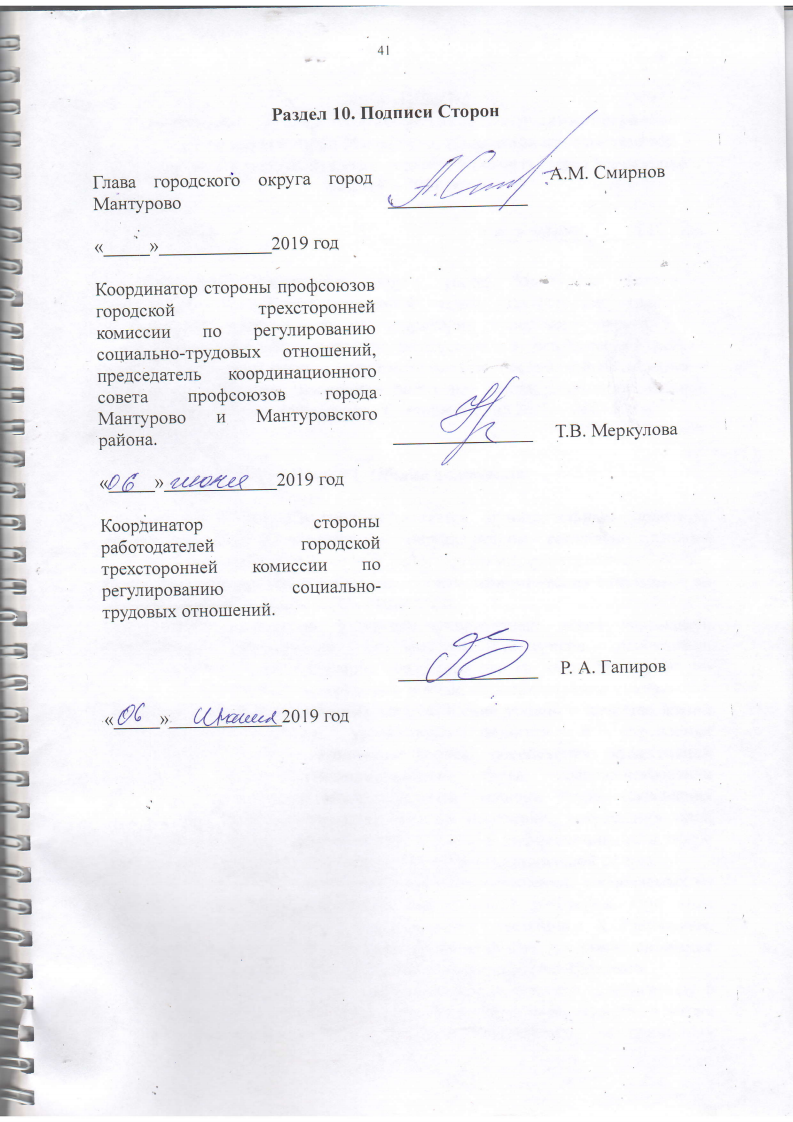 